BALVU NOVADA PAŠVALDĪBA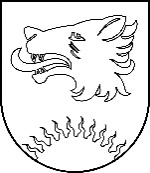 BALVU NOVADA DOMEBalvosPIELIKUMSBalvu novada domes2023.gada 28.decembralēmumam (prot. Nr.___, ___.§)Paskaidrojuma rakstspar Balvu novada domes 2023.gada 28.decembra saistošo noteikumu Nr.____/2023 “Par kapsētu uzturēšanu un apsaimniekošanu Balvu novadā” projektuDomes priekšsēdētājs							          S.MaksimovsReģ.Nr 90009115622., Bērzpils iela 1A, Balvi, Balvu novads, LV-4501, tālrunis +371 64522453, e-pasts: dome@balvi.lvPaskaidrojuma raksta sadaļaNorādāmā informācija Mērķis un nepieciešamības pamatojums 	1.1. Saistošo noteikumu izdošanas mērķis ir noteikt vienotu kārtību, kādā Balvu novada pašvaldības administratīvajā teritorijā tiek organizēta kapsētu apsaimniekošanas pārvaldība: pašvaldības kapsētu uzturēšana, lietošana, apsaimniekošana, noteikta kapavietu piešķiršanas, kopšanas un uzturēšanas kārtība, apbedīšanas un kapliču izmantošanas kārtība, kā arī tiek noteikta administratīvā atbildība par noteikumos paredzēto prasību pārkāpumu.	1.2. Pašvaldības likuma 4. panta pirmā daļa nosaka pašvaldības autonomās funkcijas, tai skaitā 2. apakšpunktā nosakot, ka pašvaldības pienākums ir gādāt par pašvaldības administratīvās teritorijas labiekārtošanu un sanitāro tīrību (tai skaitā kapsētu izveidošana un uzturēšana), kā arī noteikt teritoriju un būvju uzturēšanas prasības, ciktāl tas saistīts ar sabiedrisko drošību, sanitārās tīrības uzturēšanu un pilsētvides ainavas saglabāšanu. Atbilstoši Pašvaldības likuma 4. panta trešajai daļai autonomo funkciju izpildi atbilstoši savai kompetencei organizē un par to atbild pašvaldība.	Saskaņā ar Pašvaldību likuma 45. panta pirmās daļas 2. apakšpunktu dome ir tiesīga izdot saistošos noteikumus un paredzēt administratīvo atbildību par to pārkāpšanu, nosakot administratīvo pārkāpumus un par tiem piemērojamos administratīvos sodus jautājumā par publiskā lietošanā nodotu pašvaldības teritoriju, tostarp, kapsētu izmantošanu.	1.3. Balvu novada pašvaldībā šobrīd spēkā ir 2022.gada 27.janvāra gada saistošie noteikumi Nr. 1/2022 “Par kapsētu uzturēšanu un apsaimniekošanu Balvu novadā”, kas izdoti saskaņā ar likuma "Par pašvaldībām" 43. panta pirmās daļas 4. un 6. punktu. Pašvaldību likuma Pārejas noteikumu 6. punkts nosaka, ka dome izvērtē uz likuma "Par pašvaldībām" normu pamata izdoto saistošo noteikumu atbilstību šim likumam un izdod jaunus saistošos noteikumus atbilstoši šajā likumā ietvertajam pilnvarojumam.	1.4. Saistošajos noteikumos ir paredzēta administratīvā atbildība par noteikumu 11., 30., 35., 61. un 62. punktā paredzēto prasību pārkāpšanu. Administratīvā atbildība paredzēta, lai efektīvāk sasniegtu sabiedriskās kārtības ievērošanu kapu teritorijā. Administratīvās atbildības maksimālais apmērs ir saglabāts iepriekšējā apmērā, kas līdz šim ir bijis pietiekošs lai nodrošinātu noteikumu ievērošanu. Paaugstināts ir tikai maksimālais sods ir par to prasību pārkāpšanu, kuras nosaka par amatnieka pakalpojumu sniegšanu kapsētā pēc kapavietas uzturētāja pasūtījuma.	1.5. Salīdzinot šo saistošo noteikumu saturu ar līdz šim spēkā esošajiem, to saturs pamatā nav mainīts. Ir veikti šādi pilnveidojumi:	mainīts noteikumu izdošanas pamatojums;	precizēts termina “bezpiederīgais mirušais cilvēks” skaidrojums;	noteikts, kuras mirušās personas drīkst apbedīt Balvu novada kapsētās;	precizēti miruša cilvēka atlieku pārapbedīšanas noteikumi;	veikti citi tehniski precizējumi, kas saistīti ar pašvaldības institucionālajām izmaiņā, kas skar kapsētu uzturēšanu.Fiskālā ietekme uz pašvaldības budžetu 	Saistošo noteikumu projektam nav ietekmes uz pašvaldības budžetu, salīdzinot izdevumiem, kas ir bijuši līdz šim saistībā ar šobrīd spēkā esošo saistošo noteikumu piemērošanu.	Nav nepieciešami papildus resursi sakarā ar jaunu institūciju vai darba vietu veidošanu, lai nodrošinātu saistošo noteikumu izpildi. Sociālā ietekme, ietekme uz vidi, iedzīvotāju veselību, uzņēmējdarbības vidi pašvaldības teritorijā, kā arī plānotā regulējuma ietekme uz konkurenci 	3.1. Sociālā ietekme – paredzama tieša ietekme, jo kapsētu apsaimniekošana un kapavietu kopšanas kultūra ir saistāma ar cilvēku dzīvesveidu, kultūru un sabiedrību kopumā.	3.2. Ietekme uz vidi – saistošo noteikumu īstenošana mazinās kapsētu ietekmes uz vidi teritoriāli lokālā līmenī, jo tiek paredzēta noteikta kārtība kapsētu kā īpašo teritoriju, kas izveidotas mirušo apbedīšanai, apsaimniekošanai un uzraudzībai. Viena no būtiskākajām ietekmēm ir saistīta ar kapsētu apsaimniekošanas un kapavietu kopšanas rezultātā radītiem atkritumiem, kuru apsaimniekošana ir jānodrošina atbilstoši vides aizsardzības un atkritumu apsaimniekošanas prasībām;	3.3. Ietekme uz iedzīvotāju veselību – nav tiešas ietekmes;	3.4. Ietekme uz uzņēmējdarbības vidi pašvaldības teritorijā – saistošie noteikumi neierobežo uzņēmējdarbības aktivitātes un komersantu, kas sniedz apbedīšanas pakalpojumus, konkurētspēju. Saistošajos noteikumos noteiktā kārtība nodrošinās apbedīšanas pakalpojumu sniedzējiem vienlīdzīgas tiesības un iespējas, uzlabos specifisko pakalpojumu pieejamību.	Ietekme uz administratīvajām procedūrām un to izmaksām 	4.1. Administratīvā pārkāpuma procesu par noteikumu prasību pārkāpumiem līdz administratīvā pārkāpuma lietas izskatīšanai veic Balvu novada pašvaldības policija. Administratīvā pārkāpuma lietu izskata Balvu novada pašvaldības Administratīvā komisija.	4.2. Nav paredzētas papildus administratīvo procedūru izmaksas.Ietekme uz pašvaldības funkcijām un cilvēkresursiem 	5.1. Saistošie noteikumi izstrādāti, lai īstenotu Pašvaldību likuma 4. panta pirmās daļas 2. punktā noteikto pašvaldības autonomo funkciju, kas uzliek pienākumu gādāt par pašvaldības administratīvās teritorijas labiekārtošanu un sanitāro tīrību (publiskai lietošanai paredzēto teritoriju apgaismošana un uzturēšana; kapsētu izveidošana un uzturēšana).	5.2. Saistošo noteikumu īstenošana neietekmēs Pašvaldībai pieejamos cilvēkresursus, jo nav nepieciešama jaunu institūciju vai darba vietu izveide.Informācija par izpildes nodrošināšanu 	Izpildi nodrošina Balvu novada pilsētu un pagastu pārvaldes, kuru amata vienību sarakstā ir amats “kapu pārzinis”. Situācijā, kad nepieciešams piemērot administratīvo sodu par noteikumu prasību neievērošanu, saistošo noteikumu izpildē tiek piesaistīta Balvu novada Pašvaldības policija un Administratīvā komisija.Prasību un izmaksu samērīgums pret ieguvumiem, ko sniedz mērķa sasniegšana 	Noteikumi ir piemēroti tajā paredzētā mērķa sasniegšanas nodrošināšanai un paredz tikai to, kas ir vajadzīgs minētā mērķa sasniegšanai. Pašvaldības izraudzītie līdzekļi ir piemēroti leģitīmā mērķa sasniegšanai un tās rīcība ir atbilstoša.	Izdodot saistošos noteikumus, tiks izpildīts Pašvaldības likuma Pārejas noteikumu 6. punktā noteiktais pienākums.Izstrādes gaitā veiktās konsultācijas ar privātpersonām un institūcijām 	Konsultācijas ar sabiedrības pārstāvjiem saistošo noteikumu izstrādes procesā nav notikušas. Konsultācijas ir notikušas ar Balvu novada Nekustamā īpašuma nodaļu, Balvu pilsētas pārvaldes speciālistiem un pārējo Balvu novada administratīvo vienību pārvalžu vadītājiem.	Atbilstoši Pašvaldību likuma 46.panta trešajā daļā noteiktajam, saistošo noteikumu projekts tika publicēts Balvu novada pašvaldības oficiālajā tīmekļvietnē divas nedēļas (no 2023.gada 27. novembra līdz 2023.gada 11.decembrim).